احكام و تعاليم فردى - مو و سمور و استخوان و امثال آن مُبطل صلات نيستحضرت بهاءالله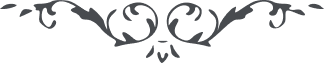 مو و سمور و استخوان و امثال آن مُبطل صلات نيستحضرت بهاءالله:1 – " لا يُبطل الشّعر صلو'تكم ولا ما منع عن الرّوح مثل العظام وغيرها البسوا السّمّور كما تلبسون الخزّ والسّنجاب وما دونهما إنّه ما نهي في الفرقان ولكن اشتبه على العلمآء إنّه لهو العزيز العلاّم " (كتاب اقدس – بند 9)بیت العدل:1 – " پيروان بعضی از اديان گذشته بر اين عقيده‌اند که اگر موی برخی از حيوانات و يا بعضی اشياء معيّن ديگر همراه نمازگزار يا بر لباس او باشد سبب بطلان نماز می گردد . حضرت نقطه اولی در کتاب مبارک بيان عربی می فرمايند که اين اشياء مبطل صلات نيست و جمال مبارک اين مطلب را در آيه فوق تأييد فرموده‌اند " (كتاب اقدس – شرح 12)